		KАРАР							РЕШЕНИЕ25 февраля 2015 года № 3-7/33зО проведении конкурса по формированию Молодёжного совета четвертого созыва при Совете городского округа город Стерлитамак Республики Башкортостан В соответствии с разделом 3 Положения о Молодёжном совете при Совете городского округа город Стерлитамак Республики Башкортостан, утвержденного решением Совета городского округа город Стерлитамак Республики Башкортостан от 25 февраля 2009 г. № 2-5/17з (в редакции решения от 26.06.2012г. № 3-21/6з), в целях формирования Молодёжного совета четвертого созывапри Совете городского округа город Стерлитамак Республики Башкортостан   Совет городского округа город Стерлитамак Республики БашкортостанРЕШИЛ:Провести конкурс по формированию Молодёжного совета при Совете городского округа город Стерлитамак Республики Башкортостан (далее Молодёжный совет).Утвердить состав организационной комиссии по формированию Молодёжного совета согласно приложения №1 к настоящему решению.Утвердить порядок проведения конкурсного отборав члены Молодёжного совета согласно приложения № 2 к настоящему решению.Утвердить текст объявления о формировании Молодёжного совета согласно приложения № 3 к настоящему решению и опубликовать его в газете «Стерлитамакский рабочий», разместить на официальном сайте Совета городского округа город Стерлитамак Республики Башкортостан и официальном сайте администрации городского округа город Стерлитамак Республики Башкортостан в информационно-коммуникационной сети Интернет.Настоящее решение подлежит опубликованию в газете «Стерлитамакский рабочий».Контроль за исполнением настоящего решения возложить на секретаря Совета городского округа город Стерлитамак Республики Башкортостан.Глава городского округа -председатель Совета городскогоокруга город СтерлитамакРеспублики Башкортостан 					Ю.И.Никифоров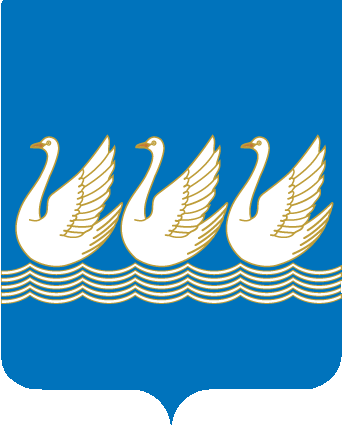 Башkортостан РеспубликаhыСтeрлетамаk kалаhыKала округыСоветы453100, Стeрлетамаk,Октябрь проспекты, 32тел. 24-16-25, факс 24-15-74Республика БашкортостанСОВЕТгородского округагород Стерлитамак453100, Стерлитамак, проспект Октября, 32тел. 24-16-25, факс 24-15-74